THE UNITED REPUBLIC OF TANZANIAJUDICIARY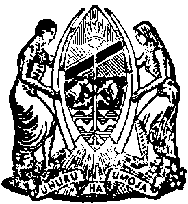 SEMINAR FOR THE LEGAL EDUCATION DATE: WEDNESDAY 9TH JULY, 2020S/NTIMEEVENTRESPONSIBLE1.11:00am - 11:10amOpening and Introduction Mhe. Chaba 2.11:10am - 13:00pmJSDS IIE-EFILING DICT3.13:00pm - 14:00pmETHICSMhe. Mwaseba 4.14:00pm - 14:45pmTAMS1. Application out of time 2. Resuming3. Suspending 4. Non practising 5. Change of Name by Deed Poll6. Certificates  Advocates section 5.14:45pm - 15:00pmQuestions and Answer 